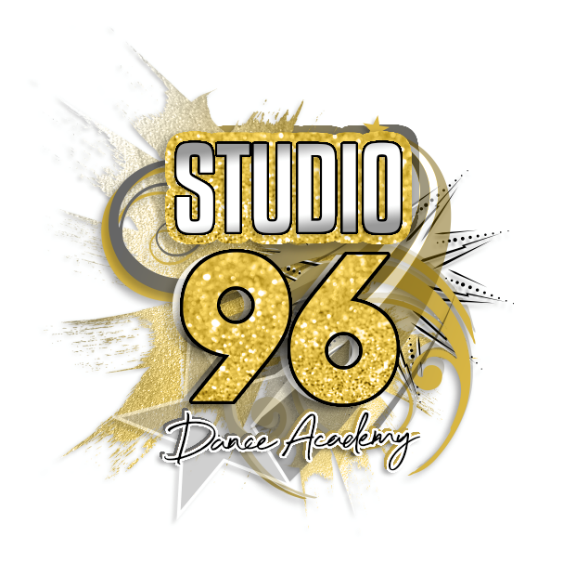 Community Interest Company (CIC)Complaints Policy and ProceduresAt the Studio 96 Dance Academy CIC we recognise that:everyone who comes to our Studio has the right to a high standard of servicethose who come to the Studio have a right to complain if they are not happy with the service.learning from complaints helps us to improve our service we provideThe purpose of this policy and procedure is to:help us to provide a service of the highest standard to all those who come to Studio 96 Dance Academy CIChelp us to ensure that all who attend the Studio know they have a right to express concerns if they need to.help us to deal with complaints in a positive way and use them to improve our service.set out steps that all who use the Studio can if they wish to make a complaint.This policy and procedure apply to all who attend Studio 96 Dance Academy CIC.If anyone whether a Hirer, coach, volunteer, child/young person or family member, is concerned that a child may be at risk of harm, they should use Studio 96 Dance Academy CIC Safeguarding policy and procedures rather than this complaints policy and procedure.We will seek to deal with complaints by:making sure that everyone knows about the policy and procedure.reassuring people that they will not be penalised in any way for using the complaints procedure and that they we will respond positively to any complaints made in good faith.take a staged approach to complaints that takes account of the level of seriousness and the possibility of resolution at different points.Investigating each complaint as objectively and fully as we reasonably cankeeping the complainant informed during the course of the investigation and of the outcome of his/her complaint.keeping clear records of complaints and how they are resolved.Complaints Procedure:What do we mean by a complaint?A complaint is a statement from someone that he/she is not happy about the service provided to him/her by Studio 96 Dance Academy CIC and would like this to be improved.The complaint might be about:the behaviour of a Director, Hirer or anyone using the facility/Studio, if this relates to allegations that someone may have harmed a child or be at risk of doing so, child protection procedures should be used.the behaviour of others who attend the Studiowritten informationa Hirer, Coach, child, young person or adult using the facility/Studio feeling that he or she has been treated unfairly or in a way that is discriminatoryProcedure for making a complaintIf possible, the person should discuss the complaint with a Director, his/her Instructor/coach. If this is not possible (for example the complainant does not feel comfortable speaking to the Director or his/her Instructor/coach because the relationship is too difficult) the discussion should be with the Welfare Officers.The person you disclosed your concerns/complaint to will, in the first instance, try and resolve the matter informally. This is often possible and can mean the problem can be sorted more quickly.If an informal solution has been tried before and not work out, or if the complainant does not feel that informal discussions are adequate or likely to be effective, stage one of the complaints procedure should be followed.Stage one (1)The complainant should put their concerns in writing/email studio96danceacademy@gmail.com or, if the Instructor/coach or anyone using the Studio is the subject of the complainant.The person should send the email complaint to the Director within 24 hours. The person should then acknowledge the complaint within five (5) working days by sending a brief email/letter to:thank the complaint for getting in touchexpress regret that a complaint has been necessaryassure him/her that the matter will be investigatedset a provisional timescale for the investigation that is achievable but avoids delay as much as possibleexplain when the Director will be next in contactoffer a contact name (usually the Director dealing with the complaint) in case the complainant has any questions in the meantimemake temporary arrangements that may be necessary pending the outcome of the investigation into the complaintNormally the service to the complainant should continue participating as normal during the investigation into the compliant. If this is not possible (e.g. because a child/person has had to be excluded from an activity, or because it would not be appropriate for the Instructor/coach to continue working with the child then this should be acknowledged, and alternative arrangements made if possible.If the complainant is about a specific person, then that person (and parent/carer if the person is a child) should be informed within two working days (or as soon as possible) that the complaint has been made against him/her and the nature of the complaint, the person should not be informed if doing so would compromise anyone’s safety.The Director will be responsible for investigating a stage one complaint. The Director should plan the investigation according to the nature of the complaint, taking into account witnesses. As a minimum, the complainant (and parent/carer if the complainant is a child/young person) should be interviewed. Any person who might be the subject of the complaint should also be interviewed, provided that doing so would not compromise anyone’s safety.If it emerges at any point that a child may have been caused significant harm or may be at risk of significant harm, child protection procedure will be investigated immediately.The Director/investigating person should make notes of the investigation, including notes of any meeting that take place, and should write a report based on his/her findings. The report should state clearly whether the complaint is upheld or not and make recommendations about how the matter can be taken forward. The report should be shared with the complainant and any person involved who has been involved.Once a way forward has been agreed, this should be reviewed regularly.If either the complainant or a person who is the subject of the complaint is not prepared to accept the finding of the report, they should confirm this in writing/email. The matter then comes a stage two complaint.Stage two (2)A stage two complaint may come about for one or two reasons. It may be a complaint or a person that has escalated from a stage one because the complainant or the person subject who was subject of the complaint wishes to challenge the findings of the stage one investigation.Stage two complaints should be investigated by both Directors and the person who was investigating stage one.If a complaint was to progress to stage two, the complainant should once again indicate in writing/email that he/she wishes to complain (further complain) and should state the reason why.The written statement should be presented to the Directors, who should then within five (5) working days, respond in email/letter to the complainant in the same way as indicated in the stage one procedures.The procedure for the investigation and sharing of the report should be similar to that outlined in the stage one procedure.Stage two is the final stage of the complaints procedure and the Directors have the final decision regarding the outcome of the complaint.Keeping a record of the complaintRegardless of whether the complaint is dealt with formally or informally, accurate notes should be made by the Director/s at each stage of the process, including records of meetings. Copies of the final report should be given to the person making the complaint and to anyone who may be subject to the complaint.If the complaint leads to any disciplinary action or referral to a statutory authority, copies of notes made during the investigation and the report of the investigation (together with any notes relating to the outcome) should be kept confidentially on the file of any person who is subject to the complaint.Anonymous summary of notes of any complaint should also be kept on the complaints file (insert reference number) this will assist Directors/Studio 96 Dance Academy CIC in the process of monitoring and learning from complaints.This policy and procedure should be reviewed every two years.Date of review: February 2021Date of next review: January 2023